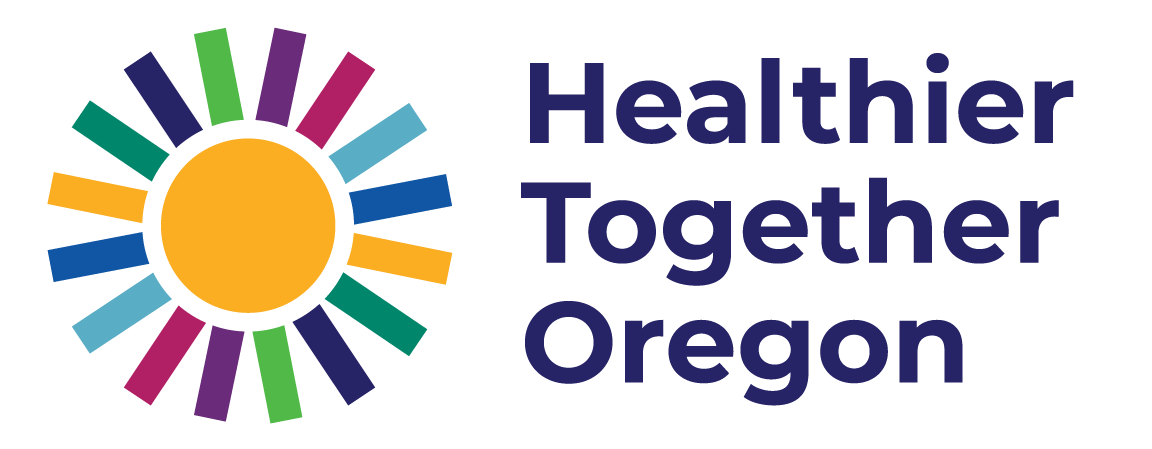 PartnerSHIP Meeting MinutesMarch 7th, 1:00 – 3:00pmMeeting Objectives: Discuss OHA’s COVID-19 resilience planPolicy Option Package developmentAccountability report: Behavioral health strategiesOHA staff and facilitatorsNhu To-Haynes, Christy Hudson, Heather Owens, Liz Gharst, Cara Biddlecom,GuestRachael Banks, Public Health Division Director, OHAMeredith Knowles, Program Analyst, OHAPartnerSHIP members ("x" indicates present)Meeting recording available: https://youtu.be/zZhsQIrrc9kEveryone has a right to know about and use Oregon Health Authority (OHA) programs and services. OHA provides free help. Some examples of the free help OHA can provide are:Sign language and spoken language interpretersWritten materials in other languagesBrailleLarge printAudio and other formatsIf you need help or have questions, please contact Heather Owens at 971-291-2568 or heather.r.owens@dhsoha.state.or.us or 711 TTY.Todos tienen derecho a conocer y utilizar los programas y servicios de la Autoridad de Salud de Oregon (OHA, por sus siglas en inglés). OHA proporciona ayuda gratuita. Algunos ejemplos de la ayuda gratuita que OHA puede brindar son: Intérpretes de lengua de señas y lengua habladaMateriales escritos en otros idiomas BrailleLetra grande Audio y otros formatosSi necesita ayuda o tiene preguntas, comuníquese con Heather Owens at 971-291-2568 or heather.r.owens@dhsoha.state.or.us or o 711 TTY.Alisha Overstreet xMaria (Kalli) D Morales DonahueAmy ThurenxMonica Yellow OwlxConnie DillingerxRachel SchutzxDalia Baadarani Stan BakerxEsther Kim xSusan BlanexIan Winbrock Timur HolovexJennifer LittlexToc Soneoulay-Gillespie Jess (Jesse) GasperVeronica S LeonardxKimberly Lane W. Kirt ToombsxWelcome & team building timeNhu To-Haynes, Facilitator Nhu introduced herself and welcomed the group. Members gave updates from your agency/community.Stan will be stepping away from the partnership due to capacity. He shared kind and encouraging words with the group and thanked everyone for the opportunity to serve on the committee.Whittaker Council was one of 30 orgs groups approved to do art in partnership with Lane county and the CDC that improves vaccine confidence. We are going to do 10 murals in Lane county with community organizations and will excited share these with the group as the project moves forward.Family Justice Center is getting geared up for April Child Abuse prevention month Sexual and Domestic Assault Action month. Highlighting a survivor art gallery and survivor voices.Reminder for folks to complete PartnerSHIP survey.In-person meeting May 2. No hybrid option at this point. Some group members were disappointed in this and asked OHA staff to reconsider hybrid options.Funding and Finance committee has decided to use funding toward PartnerSHIP member participation in Collective Impact Forum happening April 26-28. Any PartnerSHIP meeting interested in attending is invited to join.Discuss OHA's COVID-19 resilience planCara Biddlecom, Deputy Public Health Director, OHACaraOHA is preparing due to decrease in COVI-19 cases to remove the requirement for indoor masking and make adjustments quarantine requirements.There are many health and social issues that have been exacerbated by the pandemic, the focus of the plan aligns with the work the PartnerSHIP is leading with HTO. OHA in PartnerSHIP with Governor's office is working on a "plan to plan" and identify what communities need leveraging the knowledge and thoughtfulness of this group.Focus areas in the same strategy areas that this group has prioritized, especially around housing needs and behavioral health.Esther asked – As responses to covid shift – especially around mask mandate. What is OHA's position on continued cases and maintaining infrastructure, for example, hospital capacity?Cara- OHA isn't walking away from COVID-19 but transitioning the response to what we know needs to happen in community, focusing on health equity especially in those communities that have been disproportionately impacted by COVID. Looking at data real time to identify where impacts are as well as in areas where outcomes have been worsened by the pandemic and by supporting and uplifting wraparound resources and services where they are most needed.Ian – Looking to Modernization and the funding opportunities that have been given to CBO's, I see how the PatnerSHIP could use Modernization funded work and see how this group could look at how that relates to this covid recovery work and HTO. Timur – Looking to Ukraine, reminded the group of the need to look ahead and think of potential refugees; young people and families that will need support.Veronica- Encourages OHA to think about all the organizations who were developing and providing wraparound services and how to continue to support these organizations, i.e. gap funding.Rachael Wonder if OHA is taking a look at what fell apart in terms of infrastructure when the pandemic hit and assure that it doesn't happen again? As it turned out there was a lot of money to strengthen organizations and capacity, how can we assure that doesn't turn off?There is some legislation that just passed last week. OHA is doing a series of 3 after action reports to assess this. Cara asked how folks would like to hear about way this group would think of linking community resilience to the broad HTO plan community specific priorities can fall within in.Nhu wrapped up this topic and encouraged folks to reach out to Cara with additional questions and comments.Policy Option Package developmentChristy Hudson, HTO Lead, OHACharina Walker, Public Health Division Legislative Policy Lead, OHAChristy The PartnerSHIP has been asked to develop a Policy Option Package (POP) to support HTO. A full package is due to OHA by July 1, in conjunction with the 7 strategies that have already been passed along to OHA's Legislative Equity Team for Legislative Concept (LC) development.Charina OHA's Legislative Equity Team (LET). LET is working on how OHA approaches POP and LC development with community. The PartnerSHIP's prioritized strategies were brought to this group. Updates to come as this groups moves along in their work.Review of slides discussing the difference between a Policy Option Packages (POP) and Legislative Concepts (LCs). Generally, LCs are used to create or change a state law, provide requirements for an agency, or establish a new program. While POPs are formal budget requests to the governor. She gave examples of both.Christy shared the "HTO dream proposal" pulled together by the HTO team that was presented to the policy committee and asked the group to provide feedback. Nhu encouraged to group to think about this and not limit how big they can dream when providing feedback. Asking how folks want to move forward. Christy will provide a word doc for folks to contribute comments to directly. Christy shared the timeline, highlighting upcoming milestones in March, May and July.The group discussed next steps and landed on having the finance committee review and bring back to the group with amounts for the group to react to in April.BREAK 8 minsAccountability report: Behavioral health strategiesJessie Eagan, OHA Child and Family Behavioral Health ManagerGrace Bullock, ODE Senior Mental Health OfficerGrace of Oregon Department of Education shared a presentation on Strengthening Mental Health education 2.0 Initiative discussing how ODE is doing on providing culturally and linguistically responsive, trauma informed, multi-tiered behavioral health services and supports to all children and families. They provided an update on current investments, implementation activities and challenges for these strategies. Three goals were discussed; increased mental health literacy, increased mental health/ emotional support credentialing and the Community Care Coordinator Pilot Project. She shared the landing page for ODE mental health and wellness resources.Jessie gave an overview of the Child and Family Behavioral Health unit and the continuum of care. She shared details of current the investments Behavioral Health Workforce, System of Care Advisory Council, interdisciplinary assessment teams, data and metrics, residential treatment capacity, young adults, mobile response and stabilization services and wraparound expansion. The group participated in discussion with Jessie and Grace about the design of these initiatives and how that looked with community, particularly priority populations and gave suggestions and reflections on their work.Wrap up and next steps Next meeting is Monday, April 4, 2022.Reimbursement invoice template is posted in basecampPlease forward questions regarding May in-person meeting to Nhu.